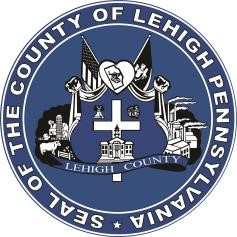 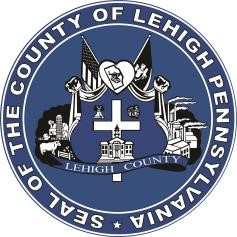 FOR IMMEDIATE RELEASE: 	 	 	 	           MEDIA CONTACT: Adrianna Calderon                      March 28th, 2023 	 	 	 	 	 	 	                    610-782-3002 Lehigh County Reopens 2024 Quality of Life Grant Program LEHIGH COUNTY, PA- Lehigh County’s Department of Community and Economic Development is currently accepting applications for the 2024 Quality of Life Grant Program. Funding from the grant may be requested for specific culture, civic, or recreational programs, new projects or events, and for capital projects or operational support in Lehigh County. Cultural, civic, or recreational based non-profit organizations based in Lehigh County, or non-profit organizations that serve the Lehigh Valley and receive a minimum of one-to-one matching support dollars from the organization’s home government, are eligible to apply. Organizations that previously received funds may only request up to 5% more than previous awards. First-time applicants may request up to $5,000.00. All grant requests may be no more than 25% of the organizations budget. All applications are due by Friday, April 21, 2023, at 4:00 P.M. Applicants may upload their applications via the County’s website, email their application to lccommdev@lehighcounty.org or physically mail in their submissions to:Department of Community and Economic DevelopmentLehigh County Government Center17 S. 7th St., Room 519Allentown, PA  18101The review committee’s recommendations for awards will be included in the County of Lehigh 2024 budget that will be presented to the Board of Commissioners by August 31, 2023. Grantees will be notified of their awards in December 2023 and distribution of funds will occur after July 1, 2024.Applications and a complete list of guidelines for the 2023 Quality of Life Program can be found on the Lehigh County website at https://www.lehighcounty.org/Departments/Community-Economic-Development/Grant-Programs###